专利合作条约(PCT)
技术合作委员会第二十九届会议2016年5月17日至20日，日内瓦主席总结议程第1项：会议开幕委员会秘书克劳斯·马特斯先生(WIPO)，代表总干事宣布会议开幕并欢迎各代表团参加会议。议程第2项：选举一名主席和两名副主席委员会一致选举马可西米利亚诺·圣克鲁斯先生(智利)担任本届会议主席。无副主席提名。议程第3项：通过议程委员会通过文件PCT/CTC/29/1拟议的议程草案。议程第4项：就拟指定土耳其专利局担任PCT国际检索和初步审查单位
向PCT联盟大会提供咨询意见讨论依据文件PCT/CTC/29/2进行。土耳其代表团介绍了土耳其专利局(TPI)申请被指定为PCT国际检索和初步审查单位的情况。介绍的第一部分列出了一般信息，涉及土耳其的经济指标和知识产权制度与研发及创新政策。第二部分侧重于土耳其专利局(TPI)履行该项职能的机构能力。第三部分提供了如何处理指定国际单位程序的详细信息，以及土耳其专利局如何达到细则36.1和细则63.1所列的最低要求。上述介绍之后，接下来韩国特许厅和西班牙专利商标局按照PCT大会2014年通过的谅解——“获得一个或多个现有国际单位的协助，以在提交申请前帮助评估其满足标准的程度”，报告了其对土耳其专利局进行访问的情况。两局报告的结论都表示土耳其专利局符合指定标准。多个代表团表示支持指定土耳其专利局担任国际检索和初步审查单位。这些代表团表示，它们认为土耳其专利局已证明它符合指定的要求。几个代表团说，土耳其地处三大洲交界点，这使它有机会跨越欧洲、亚洲和中东边界来推介PCT体系，并改进向本地区内PCT用户所提供的服务。一个代表团指出，土耳其专利局的申请内容中，有许多要素属于PCT国际单位会议质量小组曾经讨论的标准申请表草案的部分。代表团认为土耳其专利局的申请表明这些要素中提供的信息对于指定国际单位程序颇有价值，希望关于标准申请表的建议能够在质量小组的下届会议上达成共识。在回应一个代表团提出的建议时，土耳其代表团表示，土耳其专利局在遴选和培训审查员时，都恪守最高标准。它打算提高拥有硕士和博士学位审查员的比例。此外，对于升任高级审查员的论文要求，本身就相当于甚至高于硕士学位的标准。提高审查员的语言能力也是优先事项。在回答另一个代表团提出的问题时，土耳其代表团表示，自今年底开始，土耳其专利局不会再向其他局外包任何工作。土耳其代表团向所有对其予以支持的代表团表示感谢，并特别感谢韩国特许厅和西班牙专利商标局给予的协助。代表团说，它所获得的支持进一步加强了土耳其专利局的决心，即致力于以所能达到的最高标准为PCT体系的用户服务。委员会一致同意向PCT联盟大会建议指定土耳其专利局为PCT国际检索和初步审查单位。议程第5项：主席总结委员会注意到，本总结是在主席的职责下撰写的，并同意向PCT大会提供该总结，作为议程第4项下所提咨询意见的记录。议程第6项：会议闭幕主席于2016年5月20日宣布会议闭幕。[文件完]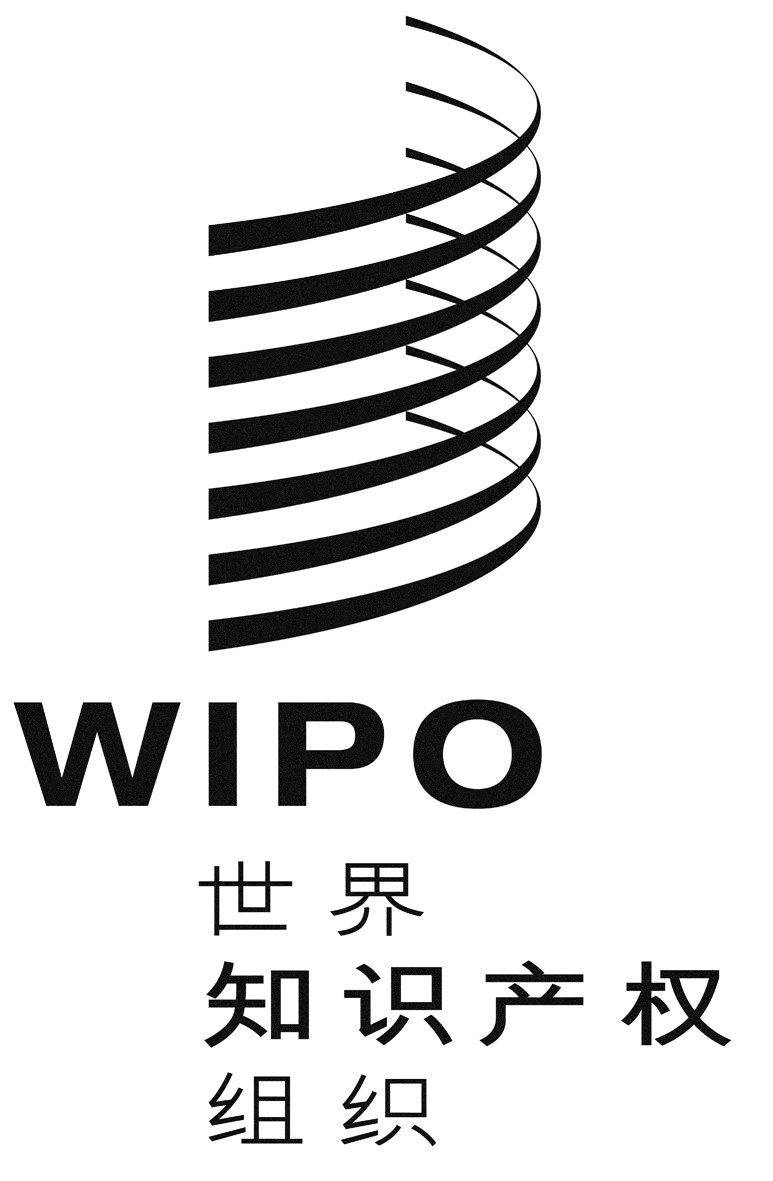 CPCT/CTC/29/3PCT/CTC/29/3PCT/CTC/29/3原 文：英文原 文：英文原 文：英文日 期：2016年5月20日  日 期：2016年5月20日  日 期：2016年5月20日  